04.06.2020geografia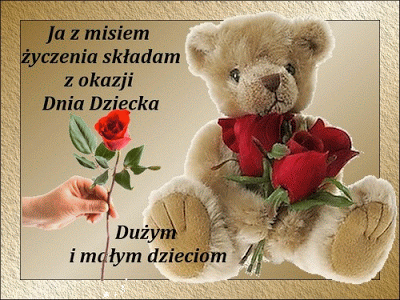 Witam klasy 5Bardzo proszę o odsyłanie prac MMS na telefon, który państwu podałam , lub email: platek.m@jedrus.netMessenger: Małgorzata MOS GeografiaZadania pisemne do wysłania oznaczam na żółtoTemat :Krajobraz śródziemnomorski ( podr.str.136-141)https://www.youtube.com/watch?v=aymuET4l-a0oglądamy prezentację powyżej w miarę możliwościKlimatogram podr. str. 136. Z tego klimatogramu można odczytać ,że temperatura powietrza w tej strefie nie spada poniżej 0⁰C , Najwyższe temperatury występują latem. Deszcze występują głównie  zimą natomiast latem opady są bardzo skąpe od 20-40mm1.Proszę  na podstawie mapki str 136 wymienić nazwy kontynentów ,na których występuje klimat śródziemnomorski.……………………………………………………………………………………………………………………………………………………………………………………………………………………………………………………3. Jak nazywa się roślinność śródziemnomorska?(podr str 137…………………………………………………………………………………………………………………………4Wymień wybrane gatunki roślin i zwierząt mieszkańców pustyń gorących (podr.str137-138)rośliny:………………………………………………………………………………………………………………zwierzęta:…………………………………………………………………………………………………………5. Czym zajmuje się ludność strefy śródziemnomorskiej?............................................................................................................................... Uczniowie z dostosowaniem odpowiadają na  wszystkie pytaniaZeszyt Ćwiczeń :Ćw 2/ 80, 3,4/81Ćw.1 /80 dla chętnychPOWODZENIA !!!!!!!!!!!!!!!!!!!!!!!!!!!!!!!!!!!!!!!!!